.INTRO (0.07 seconds)iS1: HEEL BOUNCES X 8 (RRRR,LLLL)iS2: REPEAT 1-8********************************S1: TOE-STRUTS FORWARD X 2, SHUFFLE RLR PIVOT 1/2 RS2: MAMBO LEFT, KICK, JAZZ BOX BOUNCES3: CROSS MAMBO CHA CHA CHA, CROSS MAMBO SCUFFS4: JAZZ BOX JUMP 1/4 PIVOT L, ROCKING CHAIRREPEAT - No Tags, No RestartsEmail: valeriesaari@icloud.com - Phone: 1-905-246-5027Your Lips Are MOVIN, (lyin', lyin', lyin')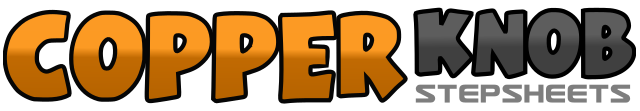 .......Count:32Wall:4Level:Improver.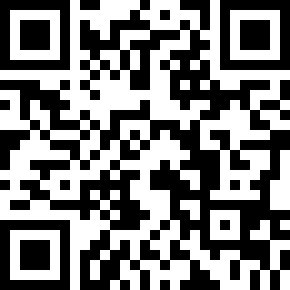 Choreographer:Val Saari (CAN) - June 2019Val Saari (CAN) - June 2019Val Saari (CAN) - June 2019Val Saari (CAN) - June 2019Val Saari (CAN) - June 2019.Music:Lips Are Movin - Meghan TrainorLips Are Movin - Meghan TrainorLips Are Movin - Meghan TrainorLips Are Movin - Meghan TrainorLips Are Movin - Meghan Trainor........1-4With feet apart, Bounce on RF heel four times/RIght hand makes “Talking” motion from forward moving to right5-8Bounce on LF heel four times/Left hand makes “Talking motion from forward moving left1-2Touch RF toes forward, Drop heel3-4Touch LF toes forward, Drop heel5-6RF rock forward, LF recover7&8Shuffle back RLR Pivot 1/2 R1-2LF Rock side left, RF recover3-4LF close together beside R, kick RF forward5-6Cross RF over Left, Step Left back7-8Step RF to side, Step LF together with Right/Bounce R heel (weight on LF)1-2RF Cross over L, LF Recover weight3&4Step RF beside L, Step LF in place, Step RF in place5-6LF Cross over R, RF Recover weight7-8Step LF beside R, Scuff RF forward1-2Cross RF over Left, Step Left back3-4Step RF to side, Jump (RF & LF together) pivot 1/4 L5-6Rock RF forward, Recover Left7-8Rock RF back, Recover Left